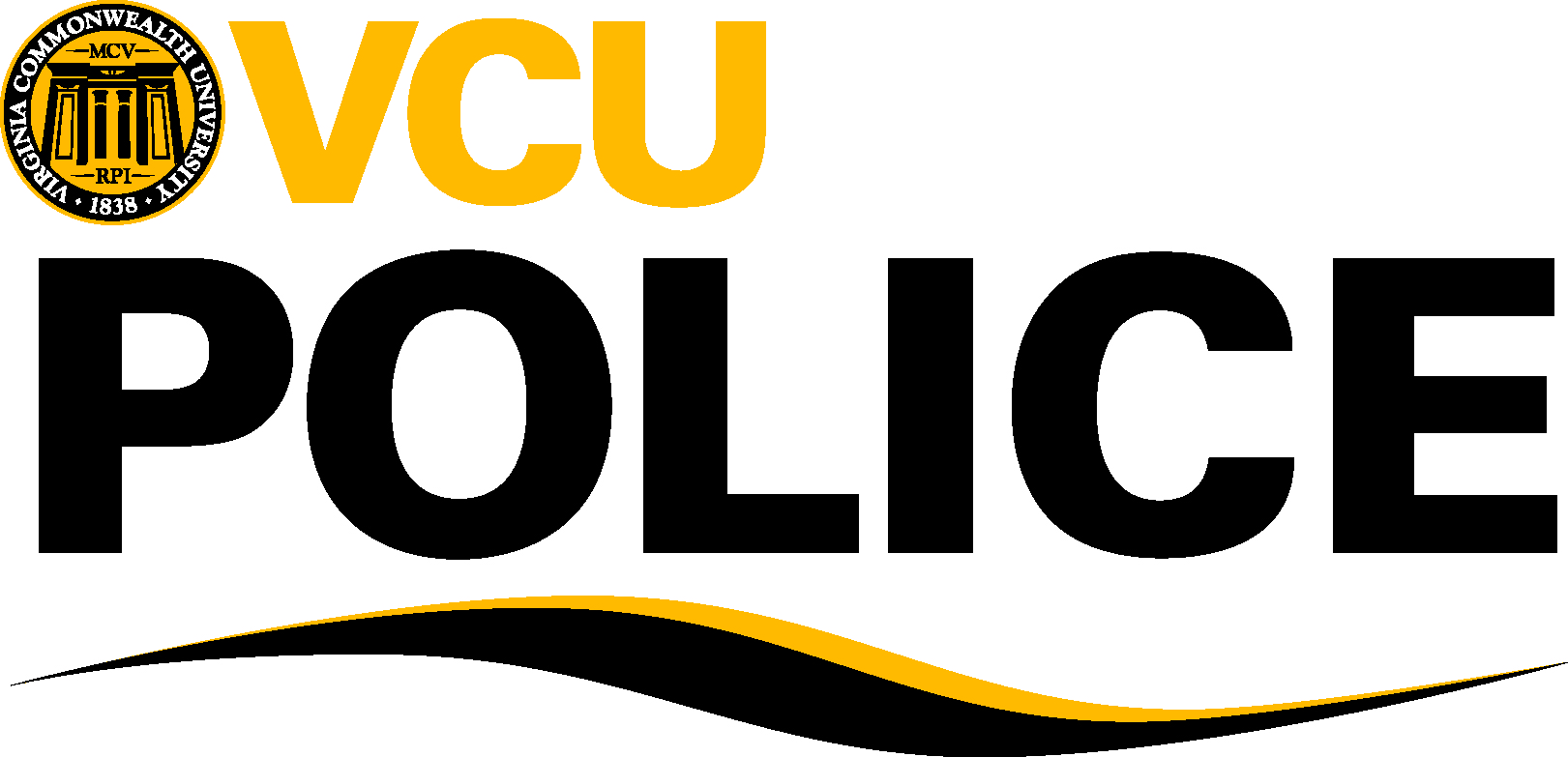 CAMERA MONITORING ACCESS REQUEST FORMIn accordance with Virginia Commonwealth University’s Campus Security Camera System Policy, all persons seeking access to monitor live video must have access granted through the VCU Police Department. By submitting this document, the requestor acknowledges review of the VCU Campus Security Camera System Policy and promises to abide by all contents of the policy. Requestor’s InformationDate: __________________________Requestor’s Name: _____________________________________________________________________________Requestor’s Department/Building Location: _________________________________________________________VCU Email Address: ___________________________  VCU Phone Number: _______________________________Requestor’s eID: ______________________________  Requestor’s V Number: _____________________________Requestor’s Signature: __________________________________________________________________________Justification for Camera Monitoring Access: ____________________________________________________________________________________________________________________________________________________________________________________________________________________________________________________________________________________________________________________________________________________________________________________Department Approval (Must be Department Dean or Vice President) Department Dean/Vice President Name (printed): ____________________________________________________Department Dean/Vice President Signature: _________________________________________________________***Email completed form to: cpcamrequest@vcu.edu***VCUPD/IT OnlyDate Received by VCUPD:______________________	  Camera Group Requested: ___________________________VCUPD Approver Name: _______________________	 VCUPD Approver Signature: ___________________________Date Forwarded to IT: _________________________ Date Entered by IT: __________________________________